ORDER OF WORSHIP         ____              _  November 8, 2020Worship in Song 			               Worship Team	“Just As I Am”                        Welcome          		        Pastor Chance                                                                                                             Call to Worship          	        John 12:32	               	           Bro. CarlWorship in Song 	                                                                 Worship Team “I Stand Amazed”Honoring our Veterans				  Pastor ChancePastoral Prayer   				  Pastor ChanceWorship in GivingOffertory Special	“Oh The Deep Deep Love”	Worship TeamWorship in the Word 		Pastor Chance“Who is This Man?” A Study Through the Gospel of Mark”“Just As I Am, Without One Plea”Mark 7:24-30Worship in Response                                                           Worship Team   “Jesus Paid It All”Dismiss in Song	“The Servant Song”We welcome all sounds in the sanctuary – cries, giggles, and all!  However, if you need a moment alone with your child, a cry room (E102) is available directly behind the sanctuary.Chance McConnell – Pastor                 Carl Newman – Minister of Music/Studentsfbctchance@gmail.com                                                carlmusicman@gmail.comEVENING WORSHIP SERVICEEvening Worship Services are postponed until further noticeANNOUNCEMENTSNursery and Children’s Church – meet in rooms #E-107 & #E-106.  Social distance/safety protocols will be implemented based on age - more information to come. Questions? Call the church office (502-477-8197).Veterans' Day – Have you ever wondered why Veterans’ Day is on the 11th and does not change?  World War I ended on the 11th month on the 11th day on the 11th hour.  If wearing a poppy on your lapel, one should wear the poppy on the right side; the red represents the blood of all those who gave their lives, the black represents the mourning of those who didn’t have their loved ones return home, and the green leaf represents the grass and crops growing and future prosperity after the war destroyed so much.  The leaf should be positioned at 11 o’clock to represent the eleventh hour of the eleventh day of the eleventh month, the time World War I formally ended.   Please see the back of the Prayer List for a special announcement on Samaritan’s Purse Christmas Child:  November 1 – November 15. Weekly ScheduleS –    8:30 am  Worship Service*         9:45 am  Adult Sunday School             11:00 am  Worship Service**          3:00 pm  Deacons’ Meeting – 		 	               Cedar HillM -   9:30 am  Women’s Bible Study          (Zoom)          7:00 pm  Women’s Bible Study          (Zoom)T – 	6 pm      Finance Committee       	(Zoom)	6 pm      Trustee MeetingW -   Office Closed – Veteran’s DayLast Week’s RecordsMorning Worship                    17/ 42      Sunday School		            16Budget Goal       	                  5,113.61Offering    	                  7,888.21Goal to Date	              224,998.84Received to Date	              216,339.58United We Build	                     150.00Designated                                   90.00*(Masks required for the entire service.)**(Masks may be removed when socially distanced.)First Baptist Church115 West Main St.Taylorsville, KY 40071Hours: M – F 9:00 a.m. – 5:00 p.m.information.fbct@gmail.comwww.taylorsvillefbc.com502-477-8197Facebook: First Baptist Church Taylorsville, KYAdult Sunday School 9:45 am «» Worship 8:30 &11:00 amSERMON NOTESWho is This Man?”A Study Through the Gospel of Mark“Just As I Am, Without One Plea”Mark 7: 24-30Pastor Chance McConnellNovember 8, 2020When we _________ who we were before Christ, we are able to appreciate and glorify God all the more because we bear in mind all we have been delivered from.Jesus knows no people or persons are outside of His grace, all people are in fact ‘unclean’, and no one is too far gone for the good news of the __________. All of the false gods and idols in this woman’s life have proven ____________ to help her in her most desperate time of need and she falls before Jesus begging Him to heal her daughter.Jesus has come to proclaim salvation to the Jewish people ___________, and then through this proclamation the message will be brought to the rest of the world.Jesus tells this woman and reminds you and I of something we must be aware of: none of us have a legitimate stake and claim to the ____________ of God.  Before Christ ___________ you, you were separated from Him, alienated from the commonwealth of Israel, and strangers to the covenant promises. God loves to use _______________ and __________ people so that He can say, “I am God who has done this by my power alone.” Take Home TruthsSee the wonderful grace of Jesus for you. Remember who you were, think of the fact that if Jesus had not come and brought the gospel to you (a Gentile) and grafted in the wild branches to the family of God, then you would have no hope. But now, if you believe in Him and place your faith in Him, then 2 Corinthians 1: 20 is wonderfully true for you “All of the promises of God are yours in Christ Jesus”. If you have repented and turned to faith in Christ, then the history of God’s people is now your history. The covenants are now your promises. You are no longer separated from Christ and cut off from the people of God - you are now apart of the family of God. You who were once far off have been brought near by the blood of Christ. Think on this - reflect on this - and then praise God for this fact!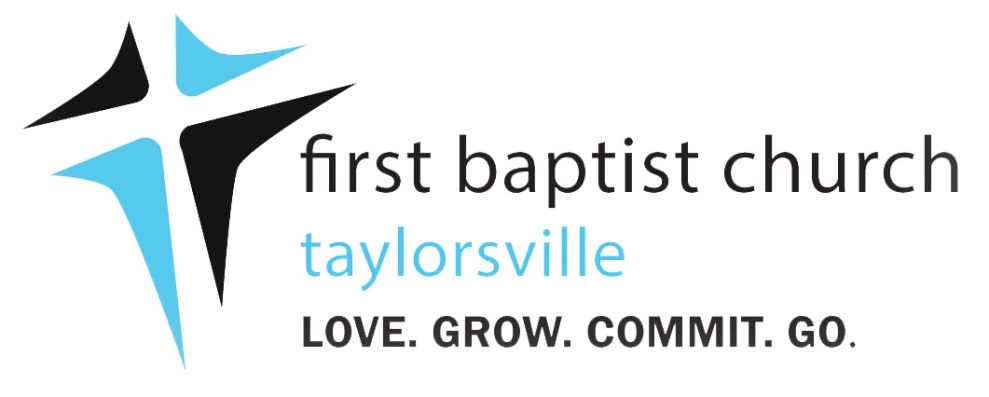 “Remember that you were at that time separated from Christ, alienated from the commonwealth of Israel and strangers to the covenants of promise, having no hope and without God in the world. But now in Christ Jesus you who once were far off have been brought near by the blood of Christ.”	Ephesians 2: 12-13PRAYER  GUIDEAssisted LivingRachel  Hagan (Masonic)Junior Hardin (Signature)Pauline Henry (Signature)Paul Hieb (Signature)Curtis Ochs (Sunrise Sr. Living) Betty Skaggs (Forest Hills)Marie Thomas (Signature)Iverson Warinner (Jefferson Place)Long Term NeedsJanet BarnettKenneth BulfTom/Lynelle CoomesTim EdwardsDale GaddieJessie HardinLarry HickmanDonna HoughlinJan HuffCarroll IngramCharlie JewellLottie MillerLucille NationMarvin NicholsLonzo PriceRobbie ShewmakerKeith StinnettCharlie StoutDonna SmithMarilyn SweazyDebbie TruaxErnie WhitehouseDave & Lorie YoungMilitaryGary BilgerEric Bolden       Kayla Coble	                   Tasha Shaw CragueOther ConcernsFBC Prayer EmphasisOur Elected OfficialsOur CommunityGarrard StreetLocal ChurchEast Gate Baptist ChurchPastor: Rev. Jeff AndersThe WorldMissionaries, believers, pastors, and the people of Columbia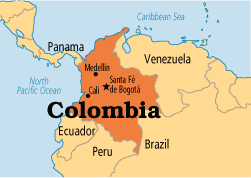 *Please help keep us updated – requests will remain on the list for 4 weeks.If you desire longer, or to have them placed in a different section,Please call the church office to let us know.PRAYER  GUIDEAssisted LivingRachel  Hagan (Masonic)Junior Hardin (Signature)Pauline Henry (Signature)Paul Hieb (Signature)Curtis Ochs (Sunrise Sr. Living) Betty Skaggs (Forest Hills)Marie Thomas (Signature)Iverson Warinner (Jefferson Place)Long Term NeedsJanet BarnettKenneth BulfTom/Lynelle CoomesTim EdwardsDale GaddieJessie HardinLarry HickmanDonna HoughlinJan HuffCarroll IngramCharlie JewellLottie MillerLucille NationMarvin NicholsLonzo PriceRobbie ShewmakerKeith StinnettCharlie StoutDonna SmithMarilyn SweazyDebbie TruaxErnie WhitehouseDave & Lorie YoungMilitaryGary BilgerEric BoldenKayla CobleTasha Shaw CragueOther ConcernsFBC Prayer EmphasisOur Elected OfficialsOur CommunityGarrard StreetLocal ChurchEast Gate Baptist ChurchPastor: Rev. Jeff AndersThe WorldMissionaries, believers, pastors, and the people of Columbia*Please help keep us updated – requests will remain on the list for 4 weeks.If you desire longer, or to have them placed in a different section,Please call the church office to let us know.Samaritan’s Purse Christmas Child  November 1 – November 15Samaritan’s Purse Christmas Child uses the gift-filled shoeboxes to demonstrate God’s love in a tangible way to children around the world.  This is accomplished by filling empty shoeboxes with “Wow” items – a doll, other toys, school supplies and hygiene items.  A personal note of encouragement or a photo can be included.  A table will be in the hallway across from the kitchen with shoeboxes, a list inside the shoeboxes of items that are not accepted, and envelopes.  Please complete the attached label, indicating “Boy” or “Girl” and the age category and place it along with your $9.00 check or cash to cover the shipping cost per box in the envelope, and attach it to your filled box.  If you would like to split the cost of a shoebox with someone, that will be fine.  Also, if you can’t put together a shoebox, you can still help this ministry by donating money to cover the cost of shipping the boxes.  Throughout the time frame of this project, please be in prayer for the child who will receive your shoebox.  Christian mission teams will deliver the Gospel message to each child along with your gift box.  Pray for the mission team and pray the Holy Spirit will move the hearts of these children and their parents.  For additional information, please contact Bethany Snider or Sandra Stewart.Samaritan’s Purse Christmas Child  November 1 – November 15Samaritan’s Purse Christmas Child uses the gift-filled shoeboxes to demonstrate God’s love in a tangible way to children around the world.  This is accomplished by filling empty shoeboxes with “Wow” items – a doll, other toys, school supplies and hygiene items.  A personal note of encouragement or a photo can be included.  A table will be in the hallway across from the kitchen with shoeboxes, a list inside the shoeboxes of items that are not accepted, and envelopes.  Please complete the attached label, indicating “Boy” or “Girl” and the age category and place it along with your $9.00 check or cash to cover the shipping cost per box in the envelope, and attach it to your filled box.  If you would like to split the cost of a shoebox with someone, that will be fine.  Also, if you can’t put together a shoebox, you can still help this ministry by donating money to cover the cost of shipping the boxes.  Throughout the time frame of this project, please be in prayer for the child who will receive your shoebox.  Christian mission teams will deliver the Gospel message to each child along with your gift box.  Pray for the mission team and pray the Holy Spirit will move the hearts of these children and their parents.  For additional information, please contact Bethany Snider or Sandra Stewart.remembergospelpowerlessfirstgracesavedunlikely & unexpectedCindy BarnesLesta HigginsSandi  WelchDonna BulfRick ShelburneJill WhithouseMissy BurkeSherry ShelburneBetty WilliamsElla DaughertyChris WelchCindy BarnesLesta HigginsSandi  WelchDonna BulfRick ShelburneJill WhithouseMissy BurkeSherry ShelburneBetty WilliamsElla DaughertyChris Welch